GVH AGM 26th September 2019Apologies : Helen Terry, Antony Beamish, Maria Kenny & Ben Kerr-ShawPresent -43 attendedRich Coles welcomed everyone to the evening.Women Captains reportLadies Captain reportLadies Captains report 2018/19IntroductionThanks to all the girls, thanks to Rich.Welcome to the new starters – we have had 28!Well done to the LTR ladies – for doing so well, it is tough at first – thanks to Paula/Naomi/Peter.We took part in lots of races:Ricky Road Run 3rd Herts female vetsHerberts Hole 3rd Female teamPednor Ed & Gemma 1st Mixed teamSummer Solstice Kathleen 8th Female/Lisa Newing 4th FemaleBearbrook 3rd Ladies teamSpeechWelcome all to new starters and LTR womenCross countryWe had a brilliant turnout, Teresa Reason/Claire McDonald/Vicky Crawley Wise/Natasha/KirstieWe stayed in Division 1Claire McDonald scooped 3rd overall FV35ParkrunsHelen Cook completed her 100th parkrun1st Finishers Kathleen Smith 23:15 (31/8) GadebridgeTracy Cotton 24:15 (29/6) SunnyhillAmy Button Evesham, Lisa Newing CassioburyInfact GVH had a 1st place senior female every parkrun in April.Race Winners & Club recordsLisa Newing – Puffaten in Kings Langley (June 19) 1 min 30 sec ahead of next female! 5 days later Lisa took part in the Summer Solstice 10kin 42:17 was 1st GVH lady and 4th female overall.Lisa Newing Parkrun record – Cassiobury Parkrun 20:11  2014 (month prior 20:14)Maria Kenny Bedford Aerodrome Half marathon 7/10/18 , Winner 1st Female 1:33:16 club record for half marathon.Tracy Cotton Road 5k 22:03 Hatfield 11/9/19 (smashed her 2016 record of 22:13) also 1st FV50 at Berko miler in March.Teresa ReasonPilgrim Challenge66 mile 2 day ultra North Downs way2347m of ascentFebruary 2nd1st Female finisherSouth Downs Midnight marathon4:15:301st Female finisher (13th overall)Marathons1st Mary McClusky (Brighton) Claire Pellett (Liverpool)Jo Kidd,Helen Heathcote, Helen Cook Teresa Reason, Kirstie Hardiman, Caryn Robinson, Claire McDonald, Leona Flaherty, Sarah Knowles,Bev Locsy, Kelly Smyth, Sarah Milligen, Susie Ivin, Anita Berwick.Susie did 11!Ultra’sAnitaTring Ultra 50k – 11:38 hoursHannington Hike (self-navigation) 27 milesPilgrim Challenge (North Downs Way) – 7:54 66 miles over 2 days Feb 19Chiltern Challenge 100k (self-navigation) July 19Devils Challenge 97 miles over 3 days May 19TeresaRace to the stones 100k 11:59:27 July 19World Challenge 50K 4:53 June 19Pilgrim Challenge 66 miles over 2 days feb 19MultisportKirstie H -Hemel tri super sprint – 57:08 3rd Female Oct 19Angeline – Hemel tri super sprint – 01:08:11 Sian  - Harts Triathlon 0.4k – 6.11 Sprint, 20k 39:38, run4.5k 19:24 = 1:06:46 67/382 & 6/47 sen fem July 19Alpes D’Huez holding hands July19Kirstie Hardiman Ride 100 Bike  - 7:02Hannah Brown London Classics Medal – swimming Serpentine 2 milerGemma Felstead – Cyclo X finishing 2nd senior 6th overallMembers of the MonthOctober 18Helen HeathcoteAmazing progress PB’s at 5k & half marathonsNov 18Mary McCluskySuperb race results, determination & grit in trainingDec 18Megan McCreadieWinter half PB 1:51:27Jan 19Gemma FelsteadPoint scorer at XC despite hardly ever running& end of season 4th senior lady in cyclocross league.February 19Claire McDonaldEnd of season 3rd place female in XC league for V45 superb performance at BramleyMarch 19Helen HeathcoteMTR Co-ordination PB at MK20 MilerApril 19 Helen CookTaking 23 Mins off previous marathon at London 4:19:40 from 4:42May 19Anita BerwickDevils Challenge97 miles over 3 days (south downs way)Being unflappable in all conditions!June 19Lisa Newing1st Lady at Puffaten 10k (42:47) & Summer Solstice 4th place ladyJuly 19Paula CookLTR supportAugust 19Sam SparksDedication to trainingBedford half marathon result 2:07:18Special MentionsLozza Sharma – Parkrun PB in June despite awaiting a hip operation.  Fighting spirit, healing quickly and back on form soonKim Morgan – 49:55 10k in May (PB) Despite injury & niggles.  Always trains so hard & highly motivated.Sam Raffety – Last years’ winner of most improved.  PB of 1:51:26 @ MK winter half – I set her the challenge of beating my 1:52 pb and so she did.  Always pushes herself every session 10K 49:39 in April at Regents Park.Jacqui Sampson – Lots of time out unexpectedly but smashed Goodwood 20 miler in April in PB 3:07:50 Races well and pushes hard.Claire McDonald – Knee op – Back with determination & so motivating to others especially me.  Back to 100% soon Abbots tough 10 45:07 1st F45 Oct 18Sian’s epic honeymoon – cycling up horrendiously steep mountains, swimming waterfalls, Lake Como parkrun, SUP paddle boarding, trail runs, Cheeses, marriage not legal.BabiesCongrats to Erica – baby Charlotte, Paulina Baby Emily & Naomi due soon and still running!Best Female AthleteJaw droppingly brilliant year!Feb 2nd Pilgrim Challenge, 66 miles,2 day ultra (NDW), 1st FemaleFeb17th Bramley 20 2:40:55March 3rd 1st FV40 at Berko half 1:33:07March 24 Oakley 20 2:39:02 knee niggleApril 28th London Marathon – 3:20:09May 12th Wheathampstead 10k 44:36 3rd LadyMay 26th Liverpool marathon 3:32:55June Weald Challenge 50K ultra 4:53:49 2nd Lady & 14th OverallJuly Race to the Stones 100k ultra (non-stop option) 11:59:27 4th V40 15th LadyAugust 17th South Downs Midnight Marathon 4:15:30 1st Lady 13th OverallSept 8th Bacchus Marathon dressed atSept 22nd Leighton 10 1:16:51Cross country 1st GVH lady at every fixtureNext month – new age category Never done a Parkrun.Teresa ReasonBest NewcomerJoined 30th AprilRegular attendee on club nightsParkrun of 25:30 PB achieved at Ricky in August – pretty good for a new runnerHer training is always focussed and she gives 100% effort to the task set in rep sessionsKeen to learn and asks questions on how to improve her performance & applies the knowledge well.Summer solstice in June 52:02 3/25 in category W55The following month entered a new category W65 At the SS the 1st Finisher in that category was 1:00:04 (8 mins slower)Age grading (parkrun) 80.72% - Rich Coles is 82.9% with 16:58Bovy 10k – 52:29 – 1st Sept in new category – 1st in age categoryRanked 159th in UR W65 categoryIsabel WilsonMost improvedJoined in August 2017Always been full of enthusiasm & exudes positivityRecently reaping the rewards of her hard efforts in trainingBrighton10 7/10/18 = 10 miles in 1:41:01 pbBrighton Marathon – 1st Marathon in April 4:57:34This spurred her on after such excitement and the realisation of what she can achieve1 week later smashed her parkrun pb 20/4 Groe (wales) 27:383/8 Groe (wales) 25:37There were more PB inbetween these 2 parkruns!Up until then most of her 66 parkruns were over 30 minsMay 4th -6th Mid Sussex Marathon weekend – 3 races 3 days in 3 towns in SussexDay 1 10 miles – 1:45:46Day 2 10 Miles – 1:51:45Day 3 10k – 1:04:47Marathon Total 4:42:18June Smashed her 10k PB at Summer Solstice 53:48July Lee Valley 10fest 10 Miler – 01:32:42Mary McCluskeyMens Captains reportHamish reported on another successful year for the GVH men, the MOM of the months were as followsCross country Another great year with 5 men attending all 5 of the cross country fixtures – Anthony Beamish, James Birnie, Matt Ashby & Rich Coles.Treasurers reportHi Everyone,So these are the accounts for the year ended 31st December 2018. They have been verified this year by Matthew Haywood via Rob Bowler so thanks to them for doing this.This year we have returned to profit of £2,064 for the year, which is fantastic for the club.Membership has remained fairly stable this year with currently 182 members signed up to the club.The marathon training runs at the beginning of the year continue to provide the club with a vital source of income, without these it would be very difficult to remain operational. This year provided £7k profit from these which funds things like the clubhouse rent, affiliations, website costs, social events and the charity donation which in 2018 was provided to the Hospice of St Francis for £1,000. So a big thanks to all of you who take the time out of your Sundays in Jan-Mar to help these to go ahead.As always, we are open to suggestions for ideas of reinvesting money back into the club, so if you have any ideas then feel free to let us know.That’s about all from me. Are there any questions from anyone?Social secretaryMarathon Training Run A big thank you to everyone who volunteered their time to help with the Marathon Training Run’s this year.  The attendance figures were as follows:January – 445February – 561March – 502We were able to run these events with the following numbers of marshals:January – 78February – 91March – 96The 2020 dates are as follows, please put them in your diary!26 January, 23 February, 22 MarchCaron Williams asked more about the MTRs.  Helen provided more information to those new to the club.  Social activitiesWe have held club socials in November, February and May.  These were very well attended.   The picnic at Boxmoor Trust as also a success and a big thank you to Mary for helping with the organisation of this event. The Christmas Party at Boxmoor Lodge and Ladies Christmas drinks are scheduled for early December. KitI have thoroughly enjoyed my role as kit manager this year as well as my involvement on the committee. It doesn’t feel like a year though, how time flies!!
With the new website and re organisation of the web shop with the support of Jamie at teamware I hope the online system is easy to navigate for people and as always I am more than happy to place orders on people’s behalf if that is preferable. 
◦	Suggestions for additions to the web shop such as calf sleeves, arm warmers and coloured socks have been implemented and are selling well- as we enter another autumn winter or running and cross country season upcoming, all new suggestions are welcomed!  Thank you all for your support and I am delighted to kick off another year of kit for our fantastic club!
◦	ThanksChairs reportGVH AGM – CHAIR’S SUMMARY What a year! Highest ever membership – 182 Great result from MTRs – over 1500 runners, rated 4.75/5 Great LTR programme – delighted to take part Coaching going from strength to strength LiRFs and further quals Club Run  Progressing Juniors Improvement & performance Level of improvements inspiring – 165 PBs recorded by 57 people in club league results  Delighted to appreciate the importance of running at all levels in the club and important we recognise these -> age graded too Also important we continue to focus on performance – great Ed & Gemma have plans to review As chairman stated aims Maintain club values of ‘inspiring, achieving, supportive, inclusive’ and to keep running at the core – fun, social and family orientated Commitments were to review Facilities & equipment Website Juniors Quarterly updates – including recognition Appreciate driven quite a progressive agenda, always done through discussion with committee As we missed it, Summer quarterly update Vince - pub run Rob Humphrey – Orienteering Helen Terry – Handicap £15 kit voucher each (also vouchers handed out Paula Cook, Teresa Reason and Clare McDonald who were awarded vouchers at the Feb quarterly update) Quarterly updates Aim to keep club informed, bring club together, Q&A and feedback… been very well supported from 30 odd first time to a big gathering in May Worked in addition to social agenda Facilities and equipment Signed another 12 month contract with BCC, deep clean, trophy cabinet,   cleared out crap and sorted cupboard Bought some more equipment – without denting finances  Website Launched new website – aim is to reduce reliance on facebook so we have a permanent record, rather than getting lost.  Also encouraged more people to contribute to content on the web, so some great reports by Anita Berwick, Phil Robbins and Chris Dowling Results  Over the years Andy Newing put a huge amount of work into getting results on the website – going back to 2007 All results on new website Results form launched to encourage people to log their results and remove onus from committee members to do so.  Amazing response with 1175 results logged over the year, some key stats:  Highest number of results entered: 71 Phil Mercer, 67 Dave Goodman, 64 Helen Heathcote, 62 Peter Tucker and Tracey Cotton Half marathons 101 recorded, 10ks x 132, 10 miles x 74, marathons x 62, Parkruns x 424 of which Vince ran 45 (bearing in mind 52 weeks in  the year and excludes events he volunteered at, ultras x 17 with 7 from Anita and doesn’t include all her events, Parkrun volunteering Helen Heathcote x 27, Peter x 11, Helen Cook x 7 All encouraged to continue to use results form as very useful for race reports, captains and coaches, also means we can have results built up over the years and not leave it all to one person to put on website – but we do now have a results manager Volunteers Running club run by runners for runners – all volunteers – own time, no expectation of reward Belief in divide & conquer – more people the better – hence creation of new roles, not just small committee Ideas from anywhere – great examples Pub run – Vince Hash runs- Guy Park run tour Orienteering Rob  Kielder South Downs replacement – anyone can suggest – offered team relays but little interest, fine!  What works will work Importance of feedback – let know what working / not working Overall recognition for committee and coaches – they don’t do the role for reward, but important to recognise anyway Committee each awarded race entry up to £30 for their work through the year Biggest thank you to Ed & Gemma, both awarded dinner for two for £100 (awarded to Sian Price and Paul Rumble for sharing their partners with the club) Confirming Changes to the GVH constitution95 Members voted Changes to the constitution – 91 in favour 4 againstApproval of minutes – 93 in favour 1 againstNew Roles - explanationThe club officers (committee members) are elected for a period of one year at the AGM, unless a role becomes vacant during the course of the year. All committee roles are open to any member to seek election at the AGM, regardless as to whether the current committee member seeks to continue in the roleAs such, please consider each of the club officer roles and, if you would like to be considered for election by the club into that role, submit your nominationThere are a number of club roles that are not elected as they are based on experience, qualification or are not considered club officer roles Head coaches –qualification-based (club officer) MTR event director and MTR chief course marshal (non-club officers)o Handicap co-ordinator (non-club officer)The committee are proposing re-defining some committee roles as ‘core’ committee, and others as ‘extended’ committee, as well as creating a number of additional extended committee roles. The difference between ‘core’ and ‘extended’ is that the 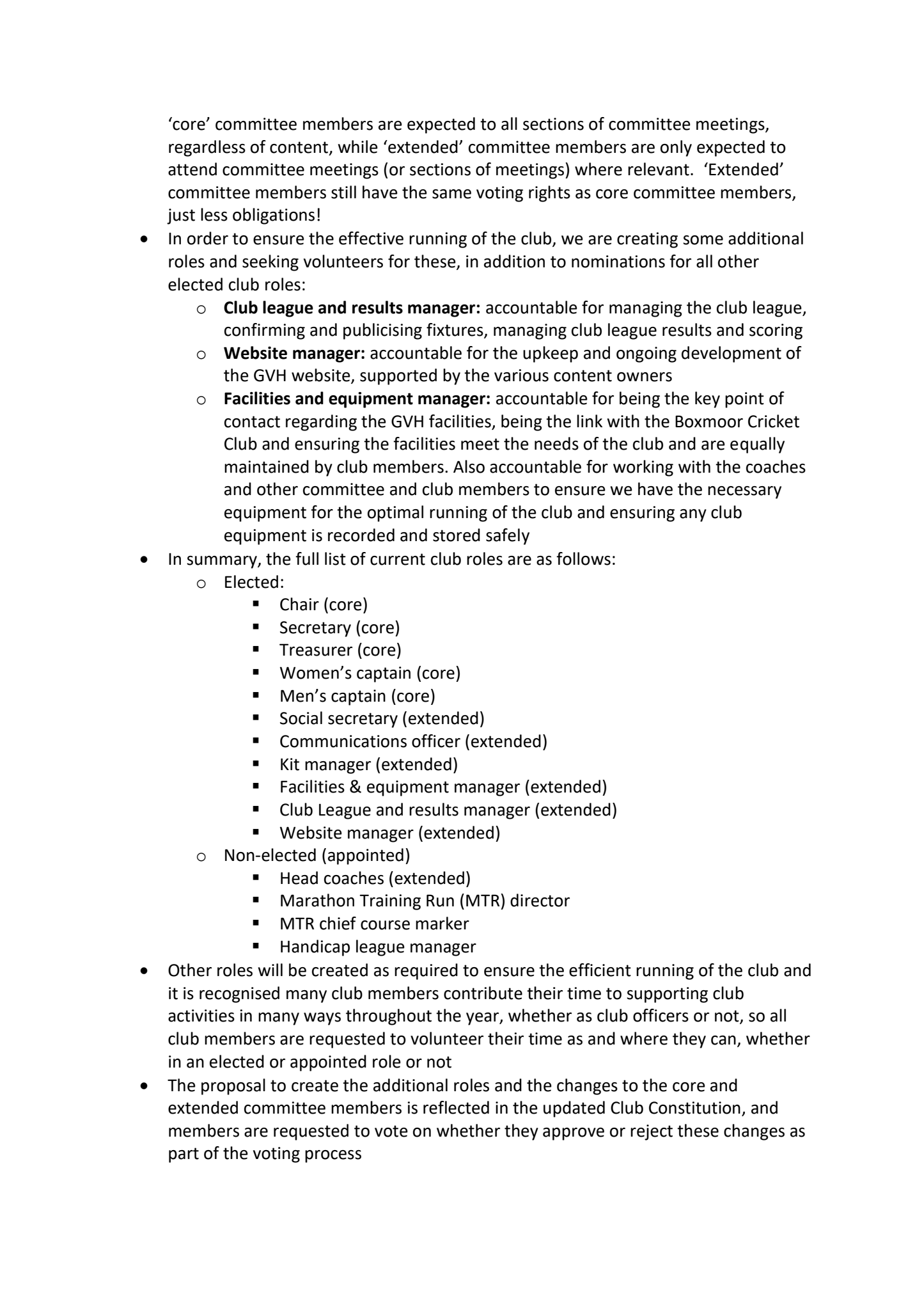 Online votingWe are trialling online voting as part of this year's AGM and have proposed it in changes to the constitution. It is more confidential, easier to audit if needed, easier to manage and we have introduced advanced voting for the club members award and for the GVH nominated charity. Members who have not voted online will still be able to vote in person at the AGM - but we will only issue voting forms on the night to those who have not voted.Announcement of charity of the yearNominated charity of the year – Prostate CancerAnnouncement of 2019-2020 club officer appointmentsVotes in and counted and confirming our new GVH committee are:-Chair – Andy CookSecretary – Helen CookTreasurer – Steve NewingKit – Maria KennySocial Secretary – Mary McCluskeyWebsite – Andy NewingClub League & MTR – Helen HeathcotePress secretary – Simon WallisFacilities – outstanding to be determined by new committee before next AGMQ&ACaron Williams I would like to formally thank everyone at the club for putting on the learn to run course. So many individuals have given up their own training to work with the group as a whole and with individuals on a 1-1 basis. Not to mention the great support from Gemma and Ed which has been inspiring and thoughtful to new runners’ needs. I know how much every session and cheer means to us all and me especially. Thank you all. Official businessRichard Hutton SeptJohn Lawler OctAl Flowers NovPhil Robbins DecTim Abbott JanPaul Mosley FebSimon Wallis MarchPhil Mercer AprilDave Goodman MayMichael Linden JuneChris Dowling JulyRob Humphreys AugustBest male athleteRich ColesMost improved male athletePhil MercerBest new male athleteMichael LindenBest female athleteTeresa ReasonMost improved female athleteMary McCluskeyBest new female athleteIsabel WilsonMulti-sport awardDean KiddClub league malePhil MercerClub league femaleHelen HeathcoteClub league age-gradedTeresa ReasonClub handicapMary McCluskeyCommittee awardPaula CookClub members awardEd Price & Gemma Bitaraf